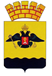 АДМИНИСТРАЦИЯ МУНИЦИПАЛЬНОГО ОБРАЗОВАНИЯ ГОРОД НОВОРОССИЙСКПОСТАНОВЛЕНИЕ_________________						                                    №_____________ г. Новороссийск О внесении изменений в постановление администрации муниципального образования город Новороссийск от 29 октября 2020 года № 5131 «Об утверждении Положения о порядке комплектования муниципальных дошкольных образовательных организаций, подведомственных управлению образования муниципального образования город Новороссийск и об утрате силы некоторых постановлений администрации муниципального образования город Новороссийск»В соответствии с Федеральным законом от 29 декабря 2012 года                  № 273-ФЗ «Об образовании в Российской Федерации», на основании приказа Министерства просвещения Российской Федерации от 15 мая 2020 года         № 236 «Об утверждении Порядка приема на обучение по образовательным программам дошкольного образования», руководствуясь статьей 44 Устава муниципального образования город Новороссийск, п о с т а н о в л я ю:1. Внести изменения в постановление администрации муниципального образования город Новороссийск от 29 октября 2020 года № 5131                       «Об утверждении Положения о порядке комплектования муниципальных дошкольных образовательных организаций, подведомственных управлению образования муниципального образования город Новороссийск и об утрате силы некоторых постановлений администрации муниципального образования город Новороссийск»:1.1. Подпункт 2.2.3. пункта 2 приложения № 1 изложить в новой редакции:«2.2.3. Реквизиты записи акта о рождении ребенка или свидетельства   о рождении ребенка.».1.2. Подпункт 2.4. пункта 2 приложения № 1 абзац седьмой изложить   в новой редакции:«реквизиты записи акта о рождении ребенка или свидетельства              о рождении ребенка;».1.3. Подпункт 2.4. пункта 2 приложения № 1 абзац двадцать пятый изложить в новой редакции:«Для направления родители (законные представители) ребенка дополнительно предъявляют документ, подтверждающий наличие права на специальные меры поддержки (гарантии) отдельных категорий граждан и их семей (при необходимости), а также вправе предъявить свидетельство о рождении ребенка, выданное на территории Российской Федерации, или выписку из Единого государственного реестра записей актов гражданского состояния, содержащую реквизиты записи акта о рождении ребенка, и свидетельство о регистрации ребенка по месту жительства или по месту пребывания на закрепленной территории по собственной инициативе. При отсутствии свидетельства о регистрации ребенка по месту жительства или по месту пребывания на закрепленной территории родитель (законный представитель) ребенка предъявляет документ, содержащий сведения о месте пребывания, месте фактического проживания ребенка.».1.3. Подпункт 2.4. пункта 2 приложения № 1 абзац двадцать седьмой изложить в новой редакции:«Для приема родители (законные представители) ребенка дополнительно предъявляют в образовательную организацию свидетельство о рождении ребенка или выписку из Единого государственного реестра записей актов гражданского состояния, содержащую реквизиты записи акта о рождении ребенка (для родителей (законных представителей) ребенка - граждан Российской Федерации), свидетельство о регистрации ребенка по месту жительства или по месту пребывания на закрепленной территории или документ, содержащий сведения о месте пребывания, месте фактического проживания ребенка.».2. Отделу информационной политики и средств массовой информации администрации муниципального образования город Новороссийск (Резун) опубликовать настоящее постановление в печатном бюллетене «Вестник муниципального образования город Новороссийск» и разместить на официальном сайте администрации и городской Думы муниципального образования город Новороссийск.3. Контроль за выполнением настоящего постановления возложить на заместителя главы муниципального образования Майорову Н.В.4. Постановление вступает в силу со дня его официального опубликования.Глава муниципального образования                                                        А.В. Кравченко